History Progression of Knowledge and Skills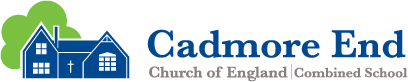 Historical Interpretations Historical Interpretations Historical Interpretations Historical Interpretations Class 1Class 2Class 3Class 4TopicsAll about MeBlack History weekTalk about members of their immediate family and community;Know some similarities and differences between things in the past and now, drawing on their experiences and what has been read in class;Compare and contrast characters from stories, including figures from the past;Ask questions to find out more and to check they understand what has been said to them; Begin to make sense of their own life-story and family’s history.Topics: The Great Fire of LondonToysTravel and TransportStart to compare two versions of past events;Start to understand that there can be different versions of the same event from the past;Observe and use pictures, photographs and artefacts to find out about the past;Start to use stories or accounts to distinguish between fact and fiction;Explain that there are different types of evidence and sources, such as photographic and written, that can be used to help represent the past.Topics:Stone Age to Iron AgeAnglo Saxons and ScotsVikings and Anglo Saxons StruggleLook at two versions of the same event or story in history and identify differences;Investigate different accounts of historical events and be able to explain some of the reasons why the accounts may be different;Begin to understand some of the ways in which historians and others investigate the past.Topics:BeninAncient GreeksWorld War ll and Local HistoryFind and analyse a wide range of evidence about the past;Use a range of evidence to offer some clear reasons for different interpretations of events, linking this to factual understanding about the past;Consider different ways of checking the accuracy of interpretations of the past;Start to understand the difference between primary and secondary evidence and start to question its reliability;Show an awareness of the concept of propaganda;Know that people in the past represent events or ideas in a way that may be to persuade others;Continue to develop their understanding of how historians and others investigate the past.Historical InvestigationsHistorical InvestigationsHistorical InvestigationsHistorical InvestigationsClass 1Class 2Class 3Class 4TopicsAll about MeBlack History weekComment on images of familiar situations in the past;Understand the past through settings, characters and events encountered in books read in class and storytelling.Topics: The Great Fire of LondonToysTravel and TransportObserve or handle evidence to ask simple questions about the past;Observe or handle evidence to find answers to simple questions about the past on the basis of simple observations;Use evidence to explain the key features of events;Sort some objects/artefacts into new and old and then and now.Topics:Stone Age to Iron AgeAnglo Saxons and ScotsVikings and Anglo Saxons StruggleUse a range of primary and secondary sources to find out about the past;Construct informed responses about one aspect of life or a key event in the past through careful selection and organisation of relevant historical information;Gather more detail from sources such as maps to build up a clearer picture of the past;Regularly address and sometimes devise own questions to find answers about the past;Begin to undertake their own research.Topics:BeninAncient GreeksWorld War ll and Local HistoryRecognise when they are using primary and secondary sources of information to investigate the past;Use a wide range of different evidence to collect evidence about the past, such as ceramics, pictures, documents, printed sources, posters, online material, photographs, artefacts, historic statues, figures, sculptures, historic sites;Select relevant sections of information to address historically valid questions and construct detailed, informed responses;Investigate their own lines of enquiry by posing historically valid questions to answer.Chronological UnderstandingChronological UnderstandingChronological UnderstandingChronological UnderstandingClass 1Class 2Class 3Class 4TopicsAll about MeBlack History weekBegin to make sense of their own life-story and family’s history;Understand the past through settings, characters and events encountered in books read in class and storytelling.Topics: The Great Fire of LondonToysTravel and TransportSequence artefacts and events that are close together in time; Order dates from earliest to latest on simple timelines; Sequence pictures from different periods; Describe memories and changes that have happened in their own lives; Use words and phrases (such as old, new, earliest, latest, past, present, future, century, new, newest, old, oldest, modern, before and after) to show the passing of time.Topics:Stone Age to Iron AgeAnglo Saxons and ScotsVikings and Anglo Saxons StruggleSequence several events, artefacts or historical figures on a timeline using dates, including those that are sometimes further apart, and terms related to the unit being studied and passing of time;Understand that a timeline can be divided into BC (Before Christ) and AD (Anno Domini).Topics:BeninAncient GreeksWorld War ll and Local HistoryOrder an increasing number of significant events, movements and dates on a timeline using dates accurately;Accurately use dates and terms to describe historical events;understand how some historical events/periods occurred concurrently in different locations.Knowledge and Understanding of Events and People in the PastKnowledge and Understanding of Events and People in the PastKnowledge and Understanding of Events and People in the PastKnowledge and Understanding of Events and People in the PastClass 1Class 2Class 3Class 4TopicsAll about MeBlack History weekTalk about the lives of people around them and their roles in society;Begin to make sense of their own life-story and family’s history;Talk about members of their immediate family and community;Compare and contrast characters from stories, including figures from the past.Topics: The Great Fire of LondonToysTravel and TransportKnow and recount episodes from stories and significant events in history;Understand that there are reasons why people in the past acted as they did;Describe significant individuals from the past.Topics:Stone Age to Iron AgeAnglo Saxons and ScotsVikings and Anglo Saxons StruggleFind out about the everyday lives of people in time studied compared with our life today;Explain how people and events in the past have influenced life today;Identify key features, aspects and events of the time studied;Describe connections and contrasts between aspects of history, people, events and artefacts studied.Topics:BeninAncient GreeksWorld War ll and Local HistoryIdentify and note connections, contrasts and trends over time in the everyday lives of people;Use appropriate historical terms such as culture, religious, social, economic and political when describing connections, contrasts and trends over time;Describe the key features of the past, including attitudes, beliefs and the everyday lives of men, women and children.Presenting, Organising and CommunicatingPresenting, Organising and CommunicatingPresenting, Organising and CommunicatingPresenting, Organising and CommunicatingClass 1Class 2Class 3Class 4TopicsAll about MeBlack History weekLearn new vocabulary;Articulate their ideas and thoughts in well-formed sentences;Describe events in some detail;Listen to and talk about selected non-fiction to develop a deep familiarity with new knowledge and vocabulary.Topics: The Great Fire of LondonToysTravel and TransportTalk, write and draw about things from the past;Use historical vocabulary to retell simple stories about the past.Topics:Stone Age to Iron AgeAnglo Saxons and ScotsVikings and Anglo Saxons StrugglePresent, communicate and organise ideas about the past including simple written narratives (stories of an event in the past that could be made up of diaries, speeches or letters. These could also be autobiographies);Start to present ideas based on their own research about a studied period.Topics:BeninAncient GreeksWorld War ll and Local HistoryPresent, communicate and organise ideas about the past using detailed discussions, debates and more detailed written narratives;Plan and present a self-directed project or research about the studied period.Historical ConceptsHistorical ConceptsHistorical ConceptsHistorical ConceptsClass 1Class 2Class 3Class 4TopicsAll about MeBlack History weekTalk about the lives of people around them and their roles in society;Begin to make sense of their own life-story and family’s history;Talk about members of their immediate family and community;Compare and contrast characters from stories, including figures from the past;Ask questions to find out more and to check they understand what has been said to them;Know some similarities and differences between things in the past and now, drawing on their experiences and what has been read in class.Topics: The Great Fire of LondonToysTravel and TransportBegin to identify old and new things across periods of time through pictures, photographs and objects;Begin to understand that some things change and some things stay nearly the same;Understand that a cause makes something happen and that historical events have causes;Explain that historical events are caused by things that occurred before them;Understand that a consequence is something that happens as a result of something else;Start to understand that during the same period of time, life was different for people in the past, such as rich and poor, male and female;Identify that some things within living memory are similar and some things are different;Recognise some similarities and differences between the past and the present;Explain reasons why someone might be significant;Talk about why the event was important and what happened;Talk about why a person was important.Topics:Stone Age to Iron AgeAnglo Saxons and ScotsVikings and Anglo Saxons StruggleIdentify key things that stayed the same between periods; Identify key things that changed between periods;Start to explain the impact of some changes that have happened throughout different periods of time;Identify that there are reasons for continuities and changes across periods of time and explain some of these;Start to understand that there are times in history when change happens suddenly;Understand that a cause is something directly linked to an event and not just something that happened before it;Start to understand that there are short and long-term causes of events;Comment on the importance of the different causes for some key events;Explain a series of directly related events that happened in the lead up to a historical event;Begin to understand that historical events create changes that have consequences;Understand that a consequence is something that happens as a direct result of something else;Understand that historical events have consequences that sometimes last long after the event is over;Identify and give some examples of how life was different for different people in the same and different periods of time, such as different rights, different religious beliefs;Identify and give some examples of how life was similar in the past;Begin to understand that historical significance is a decision that people living in modern times make about what they feel are important aspects of the past;Understand that historical significance can be related to specific events, people, locations and ideas that are seen as being particularly important to us;Identify historically significant people and events from a period of history and give some more detail about what they did or what happened.Topics:BeninAncient GreeksWorld War ll and Local HistoryIdentify why some changes between different periods of time have had more significant consequences than others;Explain why some periods in history may have had more changes (e.g post-war Britain) and some may have had more continuity;Start to categorise some types of changes into political, economic, social and technological;Understand that there are times in history when change happens suddenly and these moments of change can be referred to as ‘turning points’ in history;Understand and describe in some detail the main changes to an aspect of a period in history;Examine in more detail the short and long-term causes of an event being studied;Understand that some causes may be more significant than others and that some causes are less significant;Understand that one event can have multiple consequences that impact on many countries and civilisations;Understand that the consequences of one historical event can sometimes become the causes of another, e.g. the consequences at the end of the First World War being cited as one cause of the Second World War;Address and devise historical questions about cause and consequence;Explain and give varied examples of how life was similar and different in the past;Explain and give examples to show that things may have been different from place to place at the same time;Start to give reasons for these similarities and differences;Explain that historical significance is a personal decision that people make which means that not everyone agrees on who or what is significant;Start to explain the importance of an event using the following criteria: significant individually, regionally, nationally or globally;Identify a range of historically significant people and events from different periods of history and explain why they were significant;Identify historically significant people and events from a period of history and give some detail about what they did/what happened and what impact it had.